poniedziałek, 22 czerwca 2020Witajcie w ostatnim tygodniu nauki w trzeciej klasie.TEMAT DNIA: Na tropie piękna.Dzisiaj na zajęciach przeczytacie jeszcze raz wiersz J. Kulmowej  „Maria Wanna” i odpowiecie na pytania dotyczące treści wiersza. Użyjecie swojej wyobraźni i ułożycie dialog z osobą o imieniu Fantazja. Będziecie wykonywać ćwiczenia utrwalające pisownię wyrazów z ó.                                                        EDUKACJA POLONISTYCZNAPrzeczytaj  wiersze Joanny Kulmowej w podręczniku pol. społ. na str. 65.https://flipbooki.mac.pl/ew/oto-ja-klasa3-podr-hum-2/mobile/index.html#p=66Wykonaj zadania w ćwiczeniach pol. – społ. na str. 48.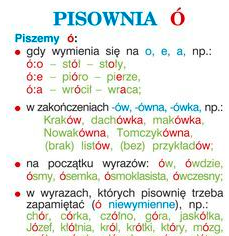 Powtórz pisownię wyrazów z ”ó” i wykonaj ćwiczenia 1-3 (ćw. pol.-społ. s.49). Obejrzy j filmiki:https://www.youtube.com/watch?v=tVLNMFrcL6khttps://www.youtube.com/watch?v=n2ajdxD_0oY                                                   EDUKACJA MATEMATYCZNO-PRZYRODNICZADzisiaj przypomnimy sobie zasady bezpiecznego zachowania się na lotnisku i w górach. Nauczycie się udzielać pierwszej pomocy.Obejrzyj sytuacje przedstawione na obrazkach podręcznik mat. – przyr. str. 66-67.Przeczytaj i zapamiętaj informacje zapisane w tabelkach na dole stron 66-67.https://flipbooki.mac.pl/ew/oto-ja-klasa3-podr-mat-2/mobile/index.html#p=68Na podstawie zdjęć przypomnij sobie jak należy udzielać pierwszej pomocy, podręcznik mat. – przyr. str. 68.https://flipbooki.mac.pl/ew/oto-ja-klasa3-podr-mat-2/mobile/index.html#p=71W ćwiczeniach mat. – przyr. na str. 78 wykonaj zadanie1.Sprawdź swoją wiedzę: wykonaj ćwiczenia 1-11 (ćw. mat.-przyr. s.84-85).                                      Pamiętaj, że jutro 23 czerwca Dzień taty.Możesz wykonać laurkę z krawatem lub według własnego pomysłu.Możesz także wręczyć tacie wypełnioną kartę pracy o nim.Przykładowe życzenia dla taty: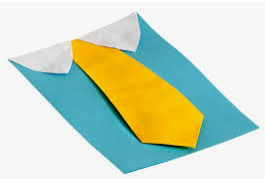 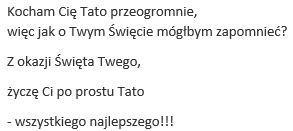 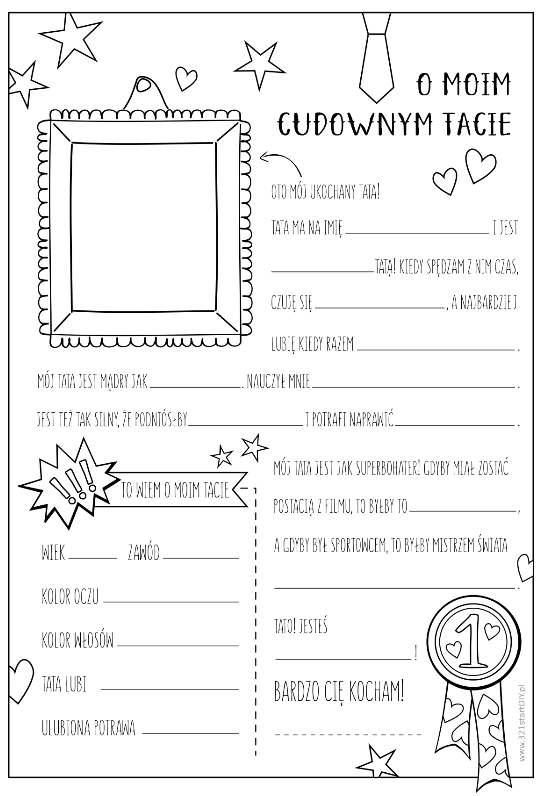 